exit ticketHow have civilizations changed over time? In your response, use your knowledge from the ancient civilizations studied and your PERSIA graphic organizer on the civilization you live in.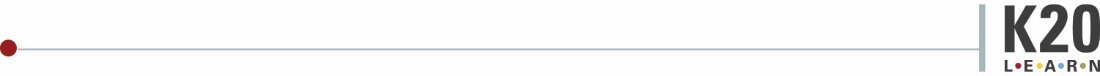 exit ticketHow have civilizations changed over time? In your response, use your knowledge from the ancient civilizations studied and your PERSIA graphic organizer on the civilization you live in.